Exploring Financial Identity through Social Sciences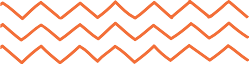 Financial identity in my communityThis resource helps learners identify the financial wellbeing of their communitiesAbout this resourceThis resource supports learners to understand what impacts on financial wellbeing. View the Level 4 and 5 achievement objectives related to this learning experience here. 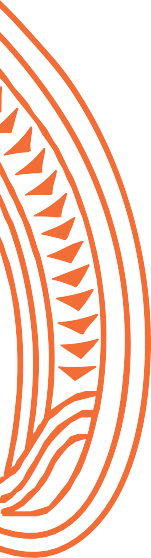 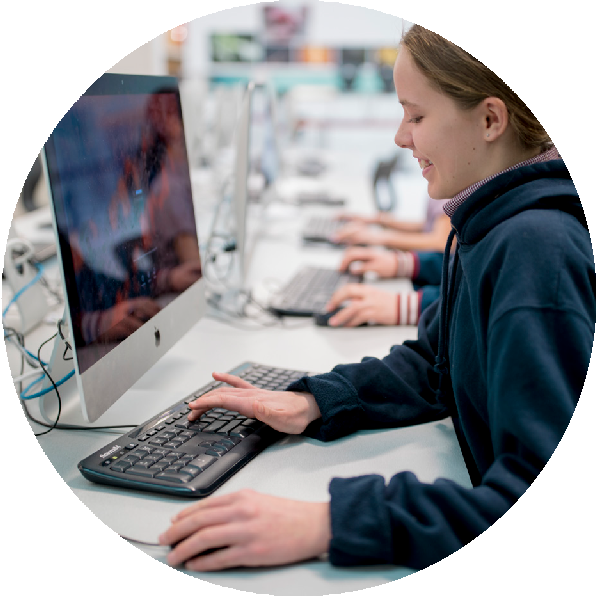 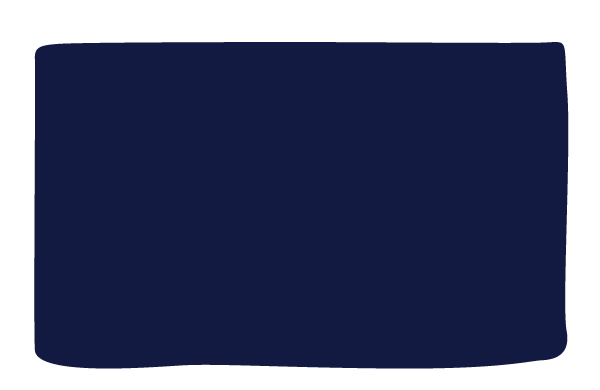 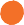 SOLO taxonomyThe learning experiences in this resource are aligned to SOLO Taxonomy to ensure cohesiveness, constructive alignment and cognitive stretch for all learners. This gives                    you choices throughout the learning process.Sorted themes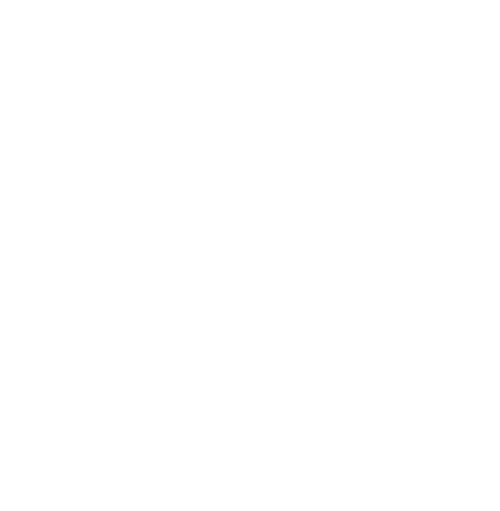 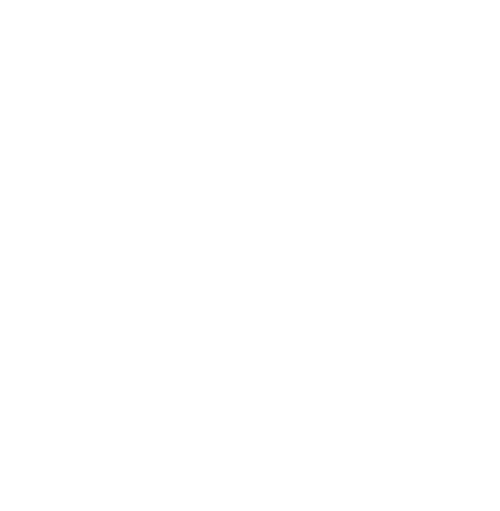 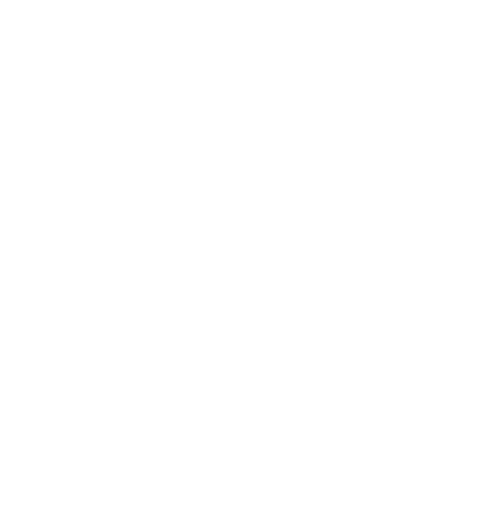 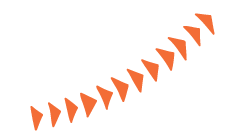    Learning experiences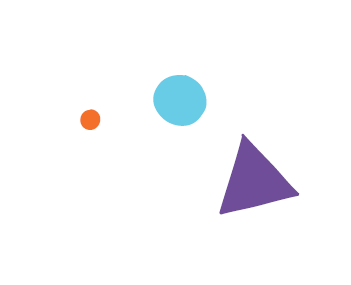             Need it/Know it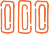           Think It/Link it 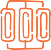           Extend it/Defend it 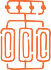 Make connections to what you aready know. This is the starting point for new learning.Link your ideas and make connections to build new knowledge and understandings. Learn about the perspective and insights of others.Extend your learning by applying it to new contexts. Find evidence, validate sources, summarise your thinking and present your findings to clarify.    Need it/Know it      Think it/Link it      Extend it/Defend it Use a community profiler such as Infometrics to identify the financial well-being of your community.Describe any organisations or businesses that play an important role in providing incomes in your area.Use a community profiler such as Infometrics to analyse patterns in your community. For example, how many people are retired? How many people own their own homes or are renting? What is the average income of the community?Discuss ways that economic assets in your local area affect the financial identity of your community.Interview people in your community about what shapes their money/moni choices, for example, spending and saving/te whakaputu, budgeting/tahua, setting financial goals/whāinga paetae and managing debt/nama. Interview someone from an organisation about how they manage their money/moni, with a focus on setting goals/whāinga paetae, saving/te whakaputu, and managing debt/nama. Record the interview as a podcast.Interview a business owner/operator in your community about how they meet short-, medium- and long-term goals/whāinga paetae.Compare the financial decisions made by a small business with those made by a larger business. Explain any similarities and differences.Debate whether it is better to be a wealthy individual or to be part of a wealthy community.Complete the future briefs activity with a group. Create a visual map of similar changes taking place in your own community. Explore ways that cultural or community values might be kept or changed. Predict the positive and negative outcomes of the changes outlined in the future brief taking place within your own community.Create a map of important economic resources in your area. Include a static image that relates to your research. View this slide presentation for an overview of the features used in static images.Evaluate the impact that a person, group, or business has on the financial well-being of your community. Create a visual biography of the person, group, or business that summarises your ideas.